ЗАЯВЛЕНИЕ ВОЛОНТЕРАФамилия ________________________________________________________________Имя ____________________________________________________________________Адрес ___________________________________________________________________Номер мобильного телефона ________________________________________________Дата рождения ___________________________________________________________Место учебы/работы_______________________________________________________Прошу принять меня в члены волонтерского центра «Культурная помощь».С видами деятельности волонтёрской работы ознакомлен.Инструктаж прошел.Дата____________________                                               Подпись_________________СОГЛАСИЕ РОДИТЕЛЕЙ (ЗАКОННЫХ ПРЕДСТАВИТЕЛЕЙ)НА УЧАСТИЕ РЕБЁНКА В ВОЛОНТЁРСКОЙ ДЕЯТЕЛЬНОСТИФамилия __________________________________________________________Имя ______________________________________________________________Отчество __________________________________________________________Согласен/Согласна, с тем что бы мой ребенок занимался волонтёрской деятельностью.Дата____________________                                               Подпись_________________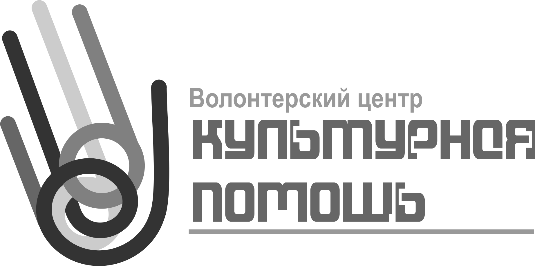 АНКЕТА ВОЛОНТЕРАСОГЛАСИЕ НА ИСПОЛЬЗОВАНИЕ ПЕРСОНАЛЬНЫХ ДАННЫХЯ, ___________________________________________________________________________,даю свое согласие на обработку моих персональных данных (ФИО, данные паспорта, дата рождения, домашний адрес, номер телефона) Государственному учреждению  культуры Тульской области «Объединение центров развития культуры» (г. Тула, ул. 9 мая, д. 1б) со служебной целью._____________________________________________________________________________(ФИО субъекта персональных данных)_____________________________________________________________________________(адрес субъекта персональных данных)__________________________________________________________________________________________________________________________________________________________  (паспорт: серия, номер, кем и когда выдан субъекта персональных данных)_____________________________________________________________________________      Я проинформирован(а), что под обработкой персональных данных понимаются действия (операции) с персональными данными, включая сбор, систематизацию, накопление, хранение, уточнение (обновление, изменения), использование, распоряжение (в том числе передача), обезличивание, блокирование, уничтожение персональных данных. Действия (операции) соблюдаются в рамках исполнения Оператором законодательства Российской Федерации.Настоящее согласие действует со дня подписания до дня отзыва в письменной форме._______________          _______________________________________            ____________    (дата)                                (фамилия представителя                                                 (подпись)                                           субъекта персональных данных)                          СОГЛАСИЕ НА ИСПОЛЬЗОВАНИЕ ПЕРСОНАЛЬНЫХ ДАННЫХ ДЛЯ НЕСОВЕРШЕННОЛЕТНИХЯ, ___________________________________________________________________________,(ФИО законного представителя субъекта персональных данных)даю свое согласие на обработку моих персональных данных (ФИО) и персональных данных моего(ей) несовершеннолетнего(ей) сына (дочери)  (ФИО, данные паспорта, дата рождения, домашний адрес, номер телефона) Государственному учреждению  культуры Тульской области «Объединения центров развития культуры» (г. Тула, ул. 9 мая, д. 1б) со служебной целью._____________________________________________________________________________(ФИО субъекта персональных данных)_____________________________________________________________________________(адрес субъекта персональных данных)__________________________________________________________________________________________________________________________________________________________(паспорт: серия, номер, кем и когда выдан субъекта персональных данных)_____________________________________________________________________________Я проинформирован(а), что под обработкой персональных данных понимаются действия (операции) с персональными данными, включая сбор, систематизацию, накопление, хранение, уточнение (обновление, изменения), использование, распоряжение (в том числе передача), обезличивание, блокирование, уничтожение персональных данных. Действия (операции) соблюдаются в рамках исполнения Оператором законодательства Российской Федерации.Настоящее согласие действует со дня подписания до дня отзыва в письменной форме.__________                      ___________________________                              ______________       (дата)                                                   (фамилия, инициалы законного                                                                                   (подпись)                                                             представителя субъекта персональных данных)          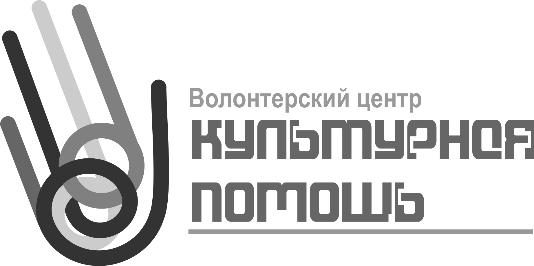 Руководителю волонтерского центра «Культурная помощь» _________________________________Руководителю волонтерского центра «Культурная помощь» _________________________________ФИОДата рожденияНомер мобильного телефонаНомер мобильного телефона и ФИО одного из родителейАдресДата рождения Место учебы или работыСпециальностьОграничения по состоянию здоровья Размер футболкиИнтересы/хобби Навыки владения:Навыки владения:Компьютерными программами (укажите знаниями каких программами вы владеете) Иностранными языками Другое(укажите другие навыки, которые на ваш взгляд могут быть полезны)